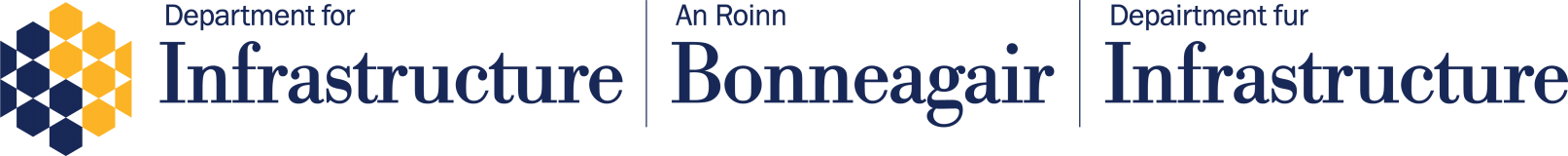 Draft DfI Equality Action Plan 2023-2026Response templateConfidentiality of Information The Department for Infrastructure processes personal data in accordance with the General Data Protection Regulation and in most circumstances this means that personal data will not be disclosed to third parties.Do you agree with the actions that have been included in the draft Section 75 Action Plan?Are there any actions not included that you feel should be included? If so, please outline these below:Any other general comments you wish to make?Thank you for completing this proforma.Please return your completed proforma on or before 5pm 23 June 2023:by email:  equality@infrastructure-ni.gov.uk; or by post: 	Equality UnitDepartment for InfrastructureRoom 413cClarence Court10 - 18 Adelaide StreetBelfastBT2 8GB.Name:Position:Organisation:Address:Yes/No